Marlborough to Host Turkey Shoot: Saturday, November 19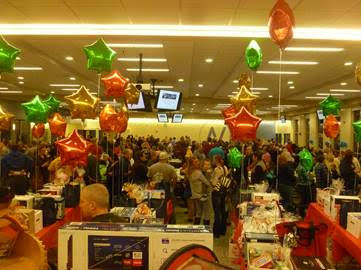 The Rotary Club of Marlborough will hold their 34rd Annual Turkey Shoot on Saturday, November 19 at 6:00 p.m. at Assabet Valley Regional Technical High School in Marlborough. The last prize should be won by 9:00 p.m.READ MOREThe Rotary Club of Marlborough will hold their 34rd Annual Turkey Shoot on Saturday, November 19 at 6:00 p.m. at Assabet Valley Regional Technical High School in Marlborough. The last prize should be won by 9:00 p.m. “This is our big fundraiser of this season,” club President Peggy Sheldon states.  “Through the money raised at the Turkey Shoot, the Marlborough Rotary Club can make a special holiday season for deserving children, teens, seniors, and families.”This year’s co-chairs of the Turkey Shoot are Dr. Nick Kofos and Peggy Sheldon.  They are enthusiastic about the upcoming event.  “The Turkey Shoot is always an outstanding fundraising event,” Nick says.  “We plan for this year’s Turkey Shoot to be just as great an evening for the more than 700 people we expect to attend it.  It’s truly heartwarming to see the people from the Marlborough community come out in support of the Rotary Club’s efforts each year, and our members really appreciate the generosity and support of the community!”The Turkey Shoot will offer a wide variety of prizes, including gift certificates to restaurants, gifts for the home, and all the fixings for complete turkey dinners.  The event will include the traditional “Turkey Specials,” which consist of super prizes like a bicycle, theatre tickets, or even major league sports tickets!  Separate raffles will be held for a special table of children’s prizes.  Everyone can register free for the door prize of a television. More than 200 prizes with a total value in excess of $8,000 will be given away in a little more than three hours.To add to the party atmosphere, Rotarians will operate a snack bar with pizza, soft drinks, and even homemade baked goodies, so families can make a night of it.  It is an evening that parents, kids, and grandparents alike can enjoy – together.“Businesses throughout the area donate items and gift certificates to this event,” Peggy adds.  “The prizes seem to be non-stop.”For more information, visit MarlboroughRotary.org or call 508-409-6619 #5. Marlborough Rotary, which has been serving the youth, charities and service agencies of the community since 1922, welcomes new members.  The club welcomes men and women of good will who wish to serve humanity and enjoy good fellowship doing it.  “Join Rotary …  Do Good …  Feel Great!”